Уважаемые студенты!Для загрузки вашей выпускной квалификационной работы и сопроводительных документов к ней в систему СДО необходимо выполнить следующие шаги.Для входа на курс необходимо зайти на сайт:http://moodle.ghpa.ru,или войти в систему СДО с сайта академии: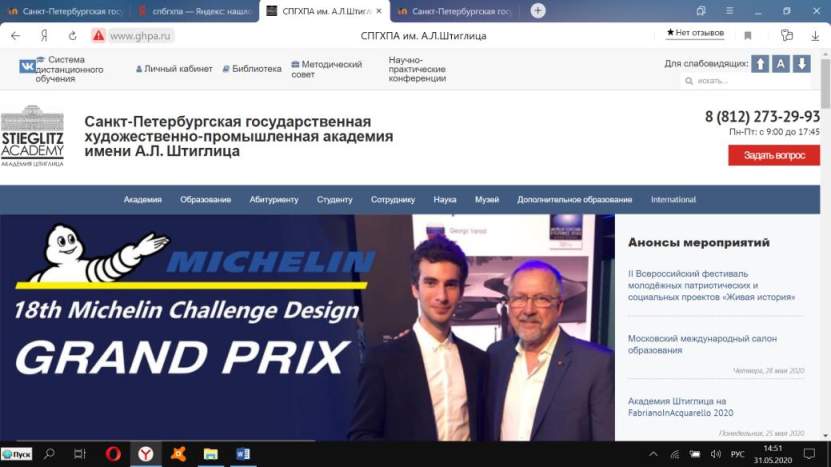 Появится окно: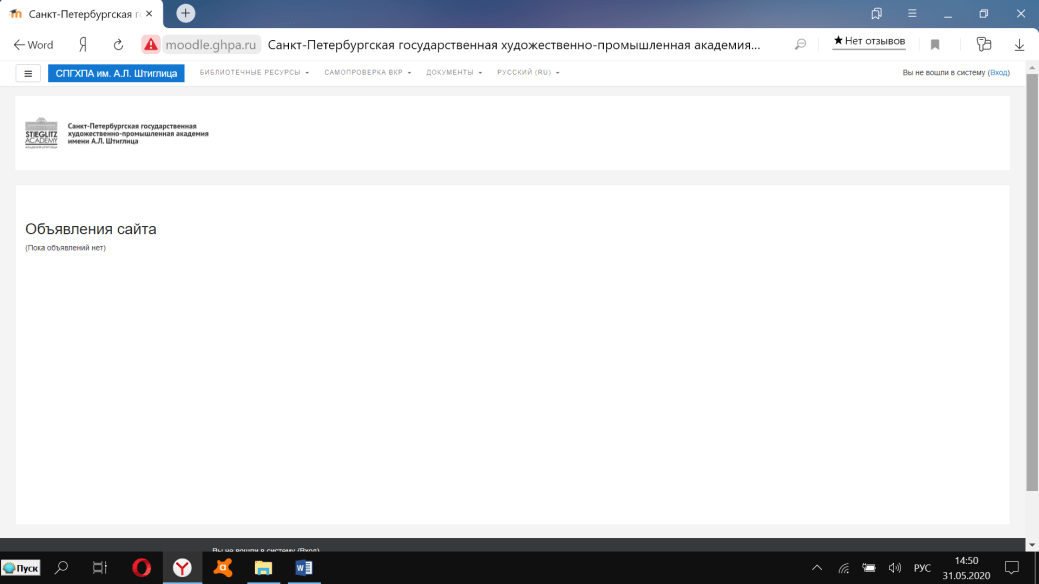 Нажать кнопку ВХОД в правом верхнем углу: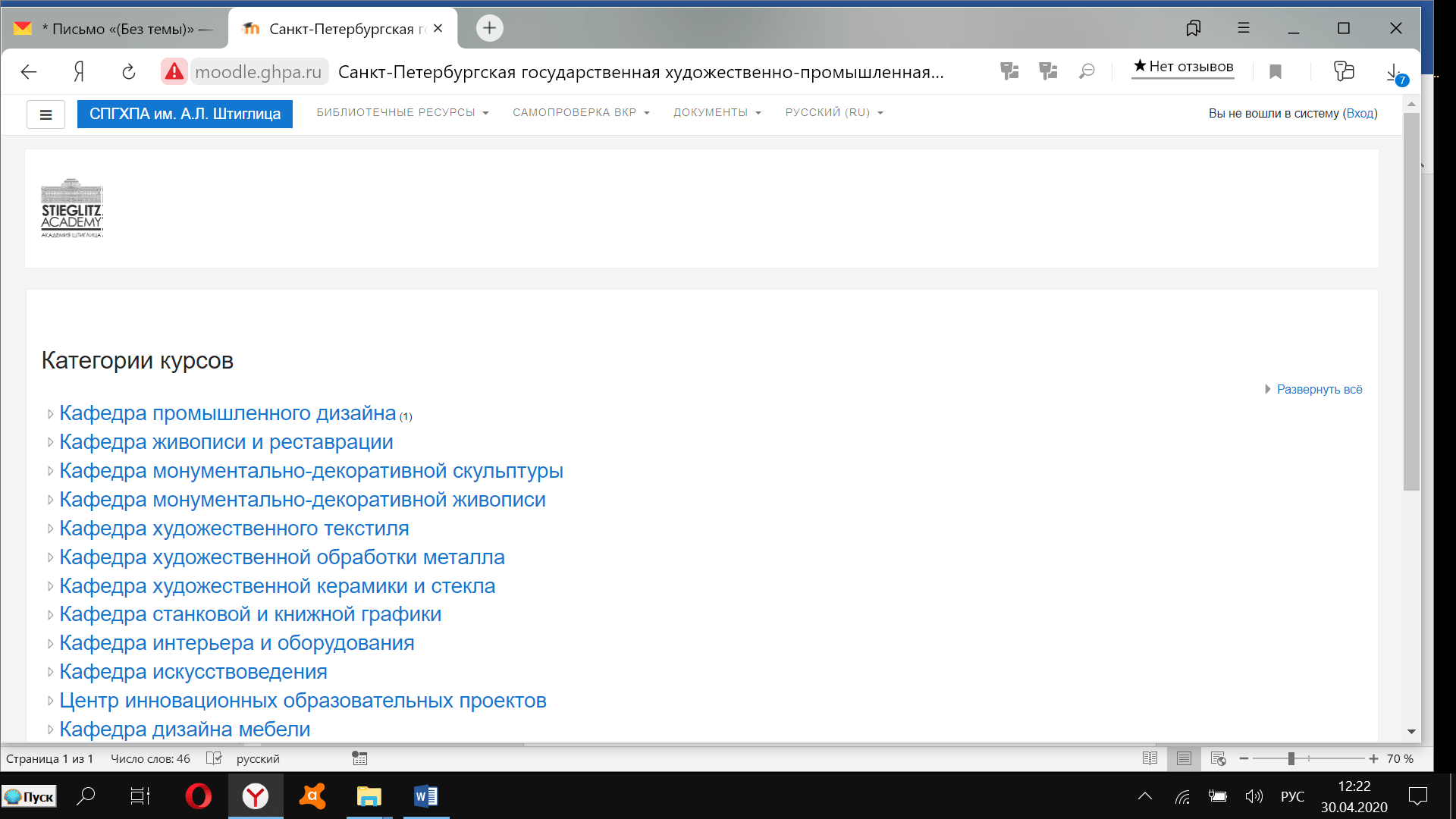 Ввести свой логин и пароль. (Индивидуальные логины и пароли предоставляются выпускающей кафедрой), нажать кнопу «вход».Рекомендуется копировать логин и пароль из присланной ссылки.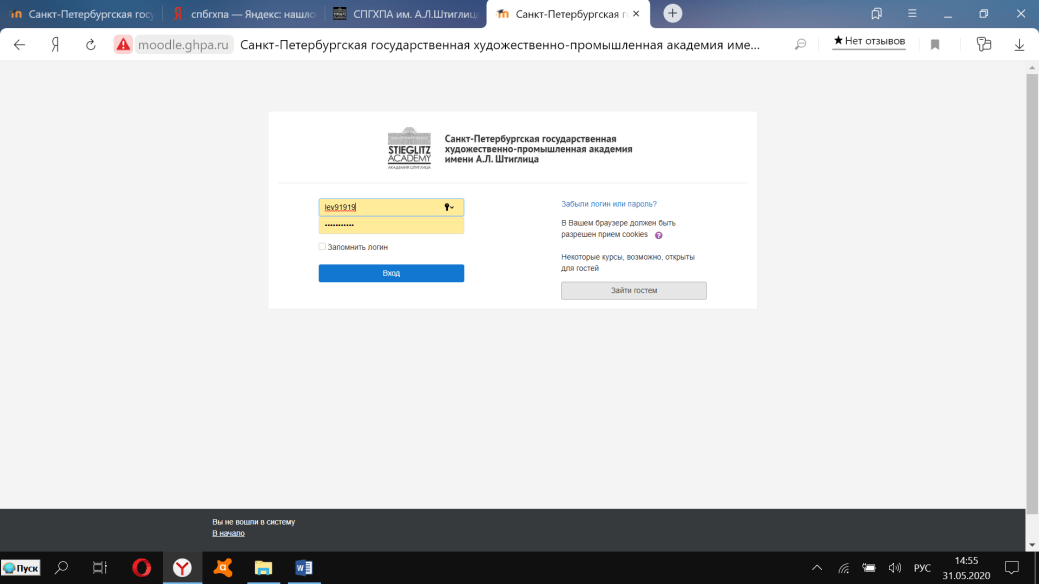 При возникновении проблем с входом в систему обращайтесь на почту lk.ghpa@mail.ru  Появится ваша персональная станица с указанием вашей фамилии и имени в правом верхнем углу и указанием активных курсов. У вас должен быть активен курс ВКР по соответствующему направлению.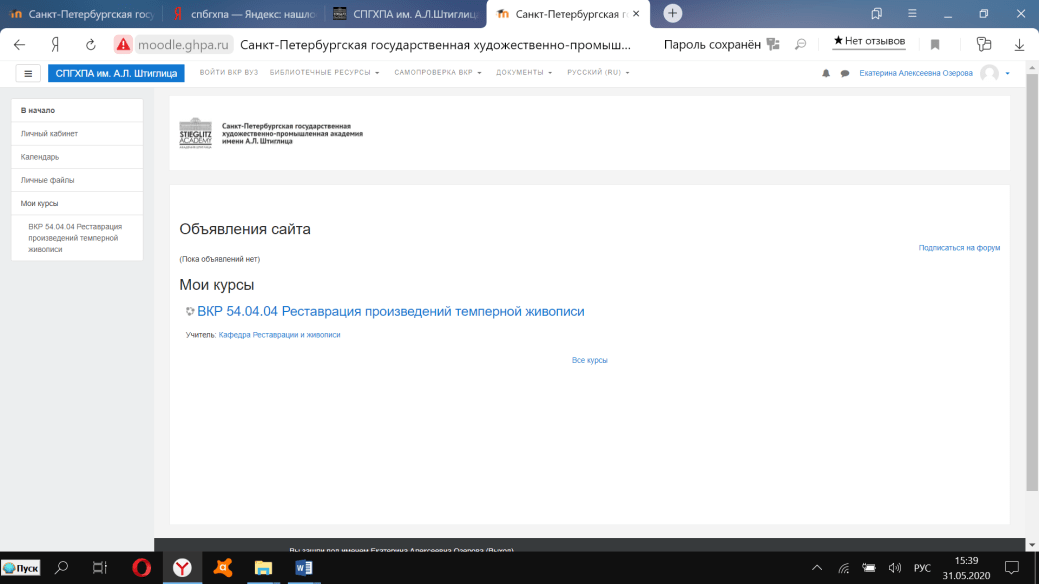 Нажимаем на название курса, он успешно открывается.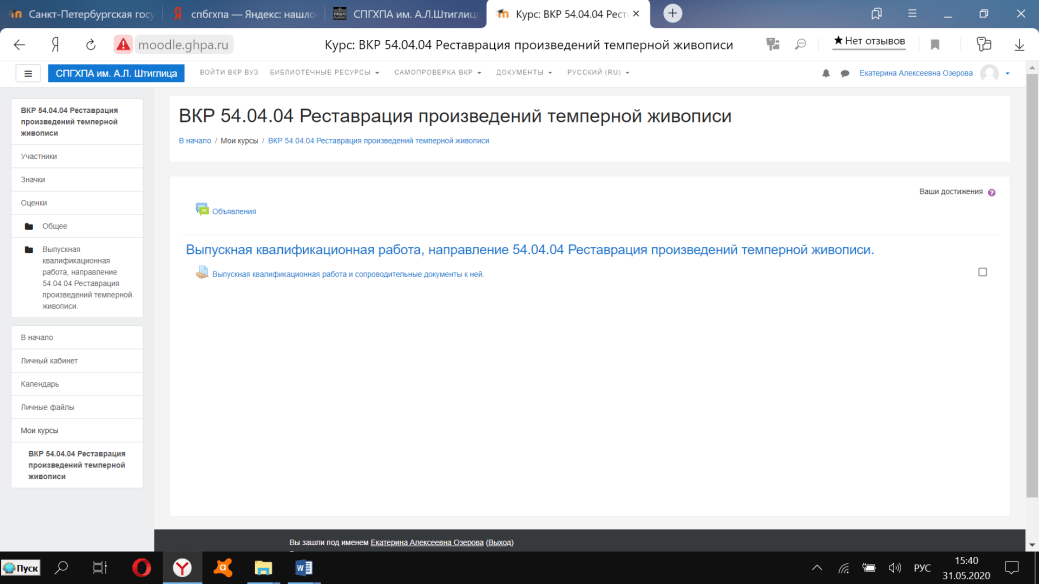 В курсе активно задание «Выпускная квалификационная работа и сопроводительные документы к ней». Нажимаем на него.Появляется развернутое задание с описанием алгоритма действий. Внимательно читаем задание. Предварительно подготавливаем файлы заданий – ВКР, отзыв и рецензию (при наличии), справку на Антиплагиат, презентацию. Когда готовы все файлы нажимаем кнопку «Добавить ответ на задание».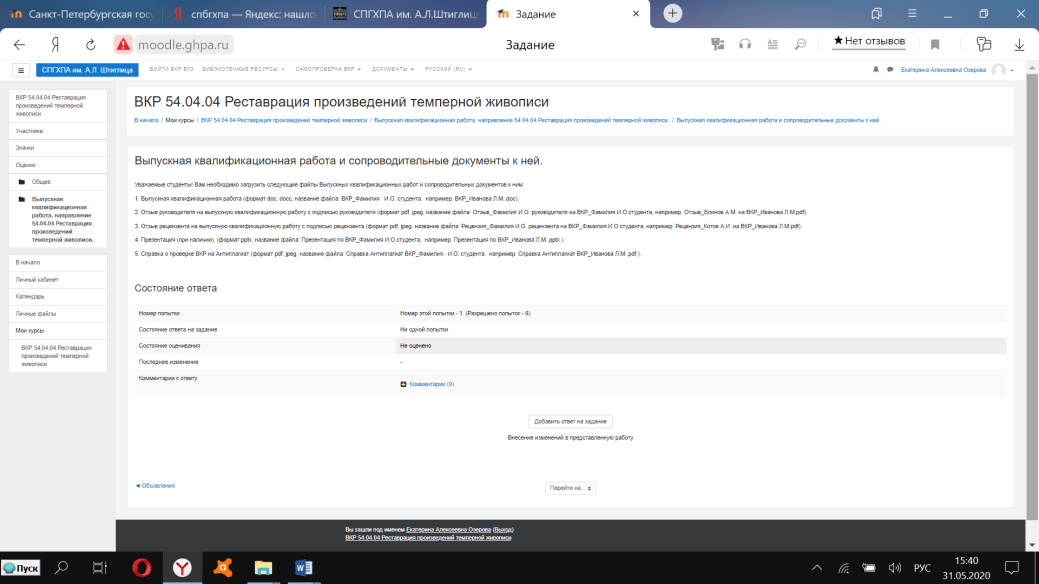 Перетаскиваем файлы в окно или нажимаем синюю стрелочку: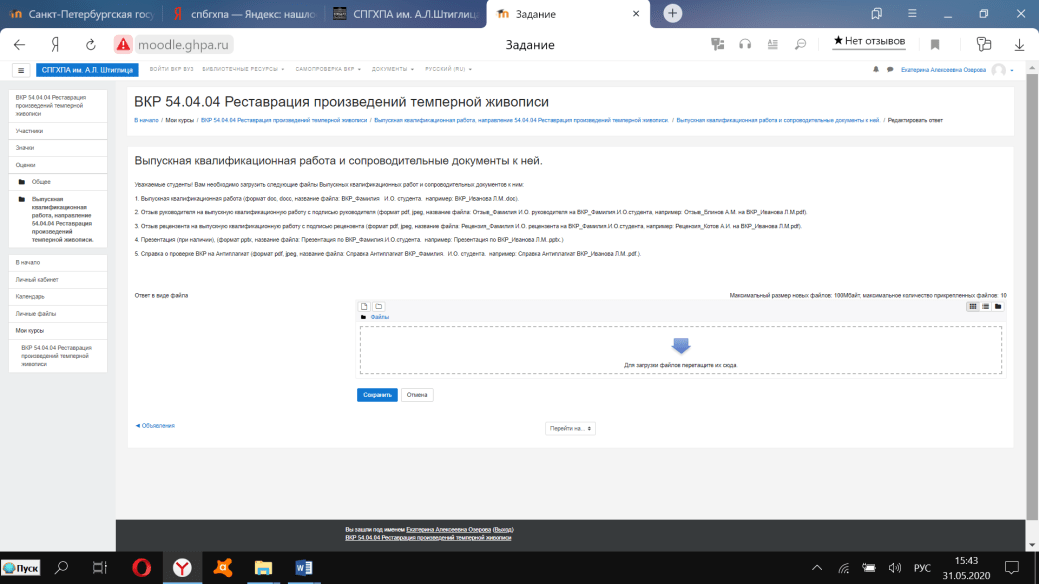 Появляется окно, в котором нажимаем кнопки «Загрузить файл», «Выбрать файл»: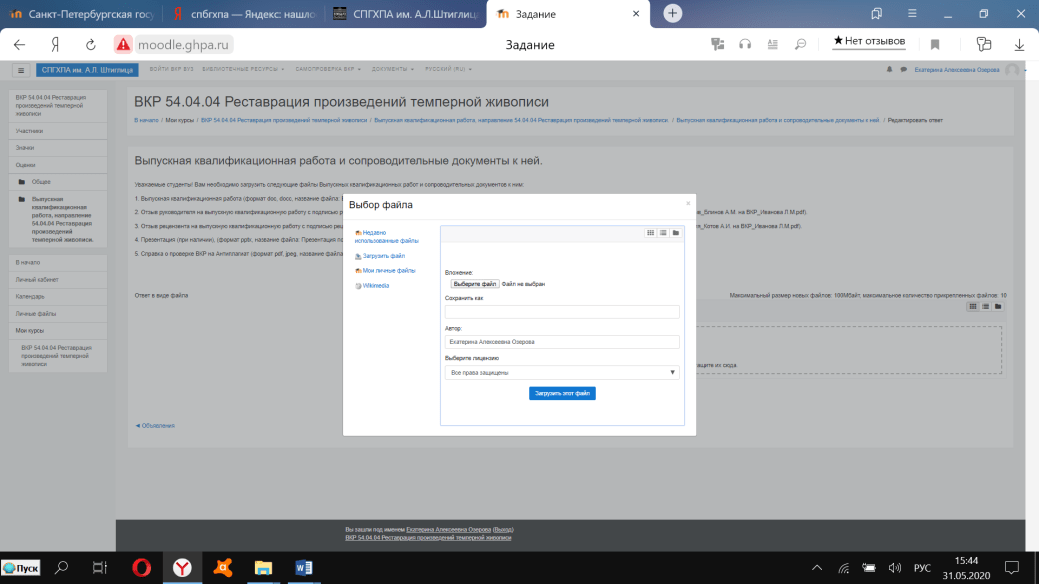 Выбираем поочередно подготовленные файлы со своего компьютера и нажимаем «Открыть»: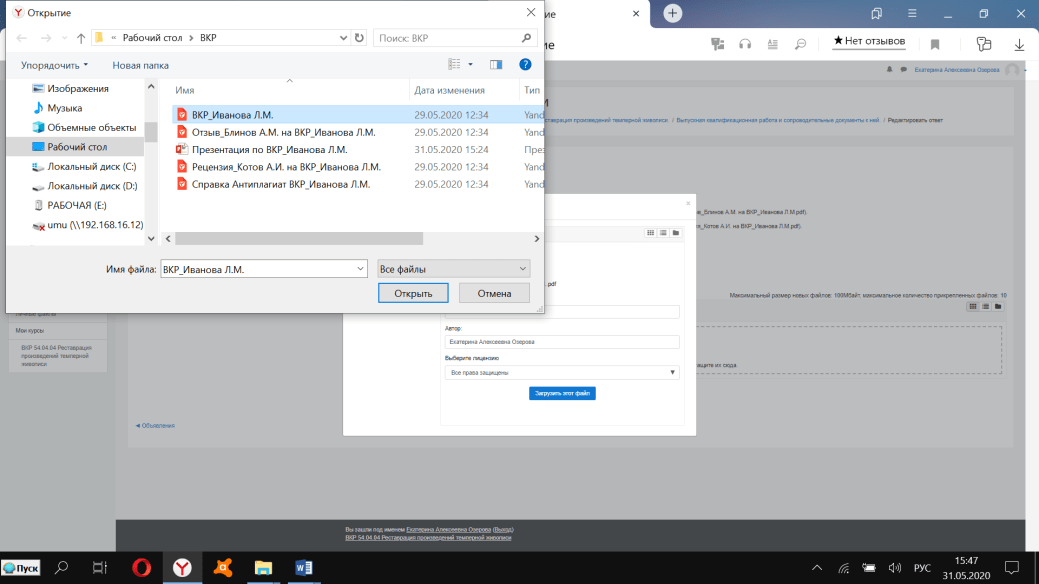 Нажимаем кнопку «Загрузить этот файл»: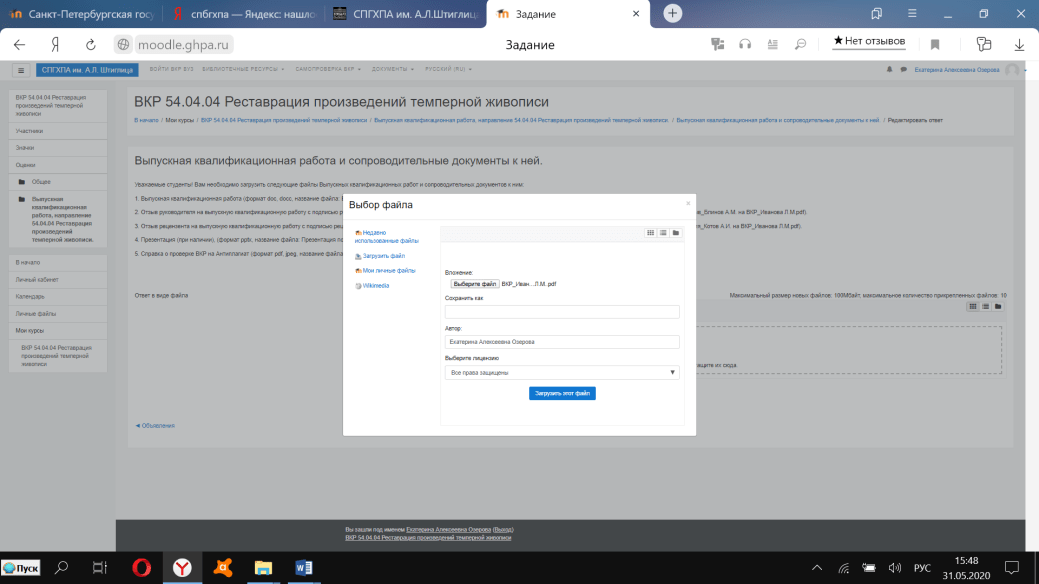 Обязательно нажимаем кнопку «Сохранить»: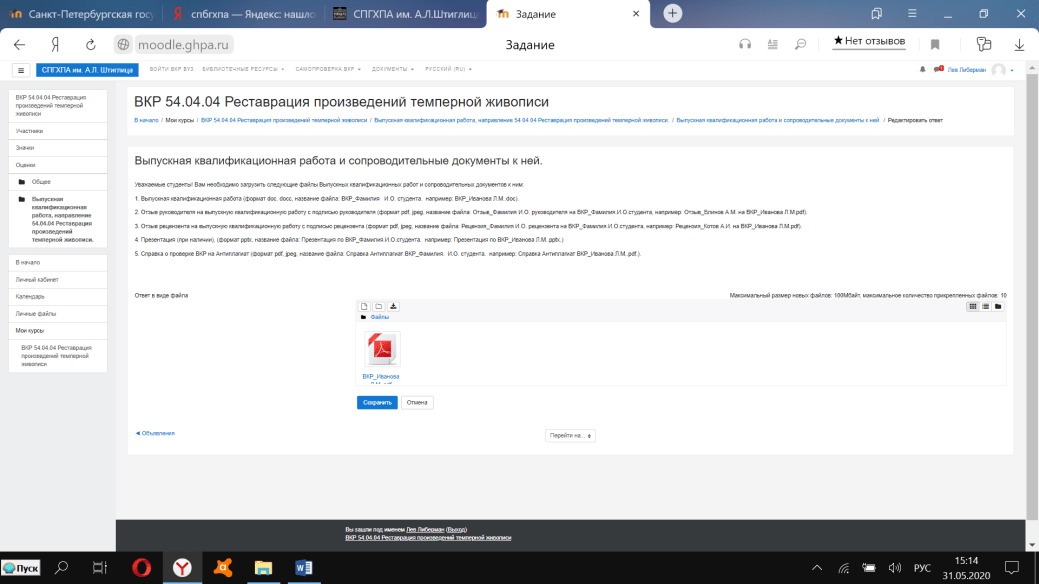 Добавляем следующий файл. Для этого нажимаем кнопку «Добавить» (первая кнопка с изображением папки):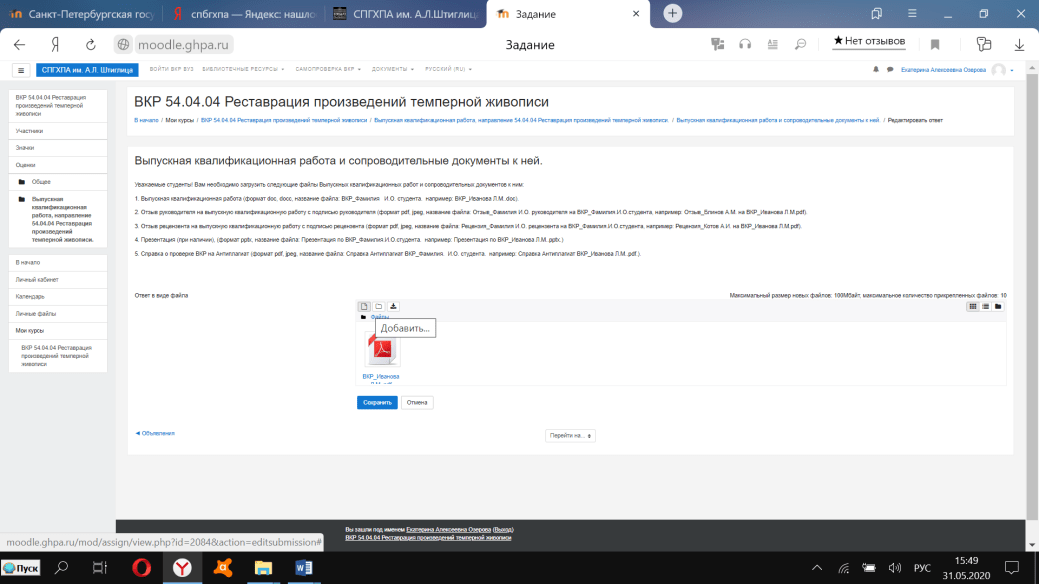 Выбираем для загрузки следующий файл и его загружаем: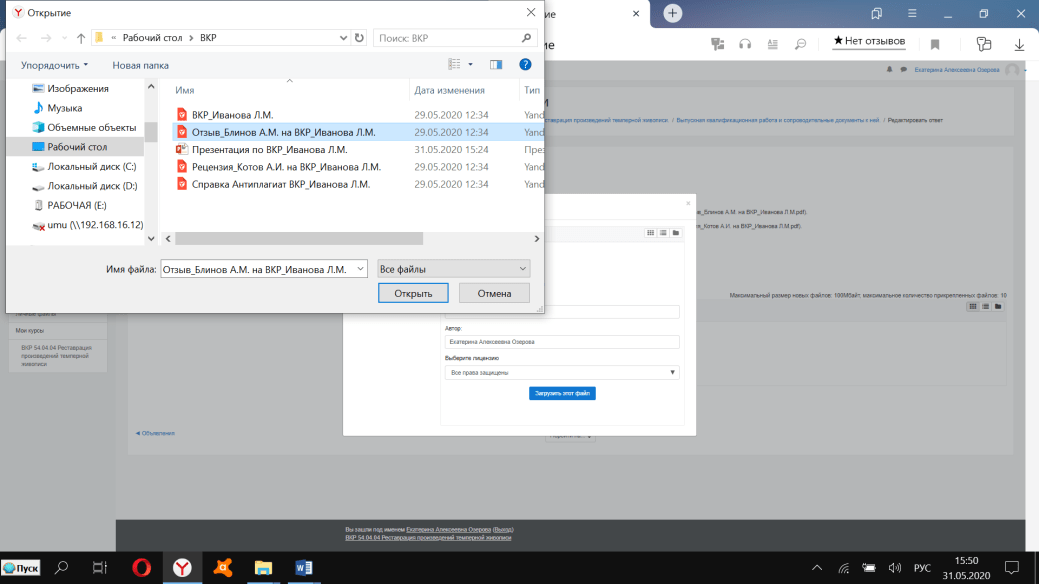 Уже два файла загружены: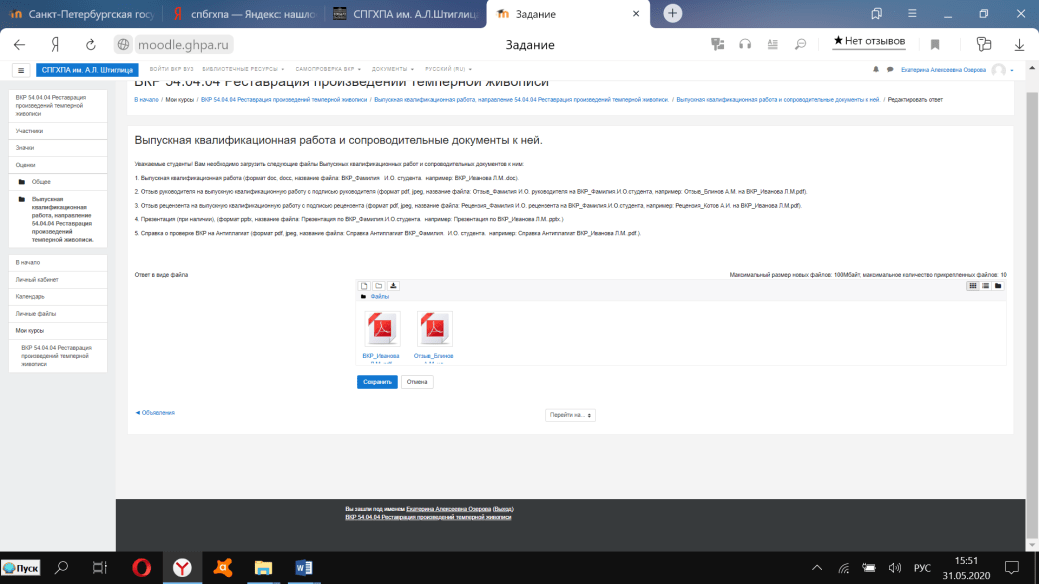 Повторяем указанные процедуры для загрузки всех необходимых файлов: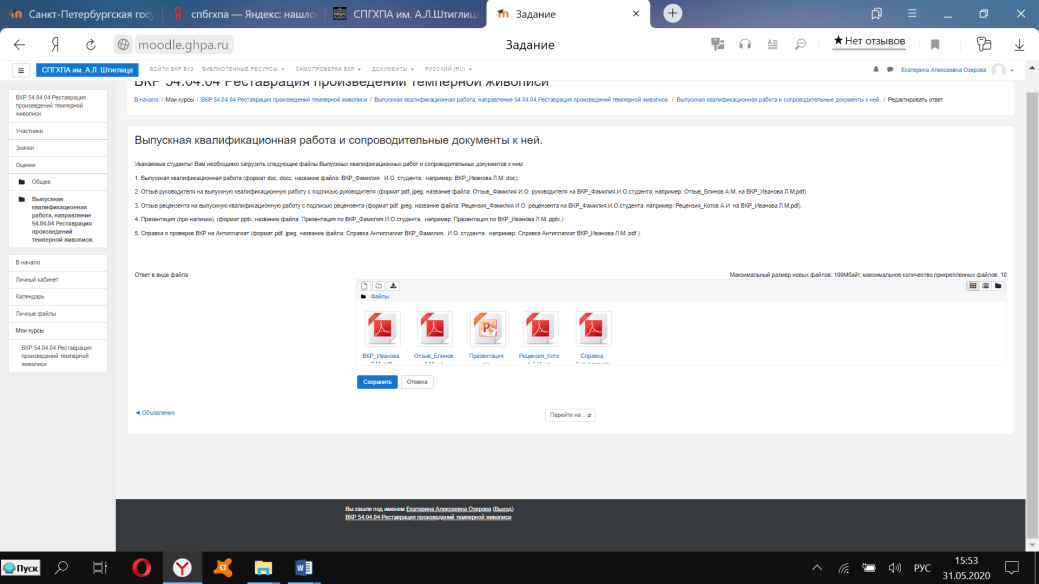 Если уверены, что все файлы загружены, нажимаем кнопку «Сохранить»:Появляется окно,  с указанием загруженных файлов. Для окончательной загрузки файла и появления его в системе СДО для оценивания необходимо обязательно нажать кнопку «Отправить на проверку»: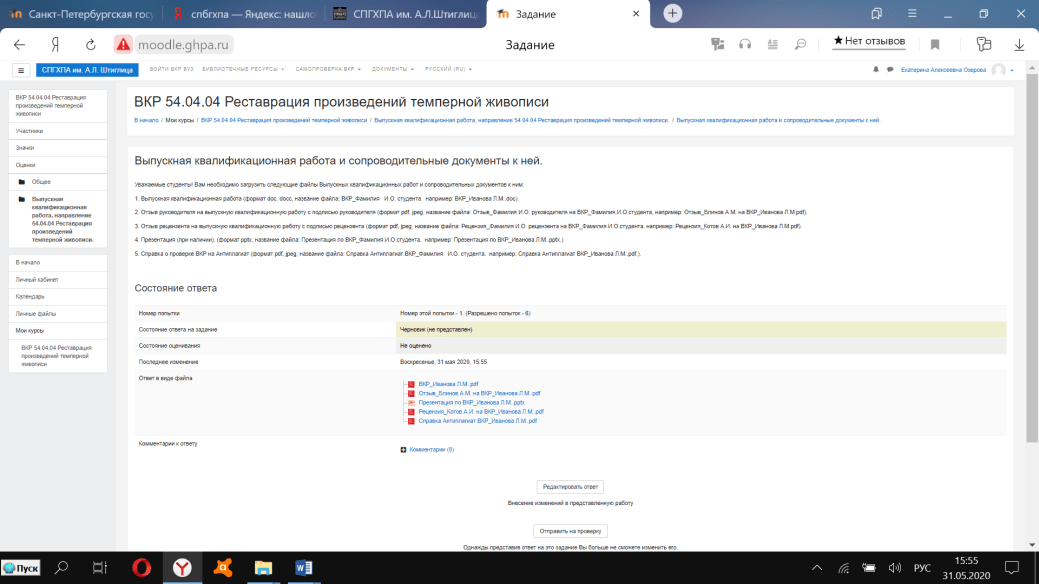 Появится окно, в котором нужно нажать кнопку «Продолжить»: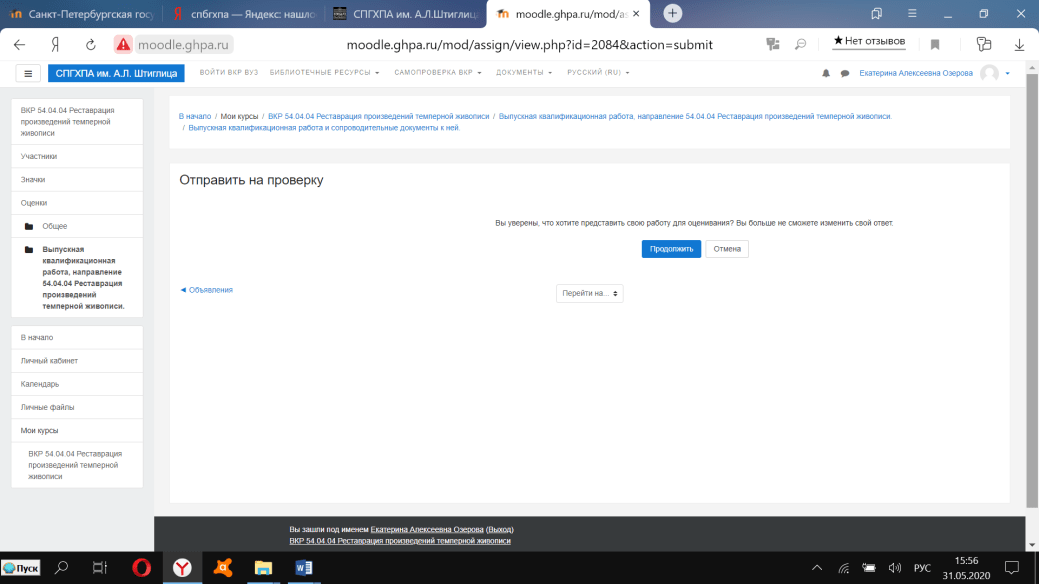 Появится окно, в котором ваши файлы будут фигурировать как загруженные.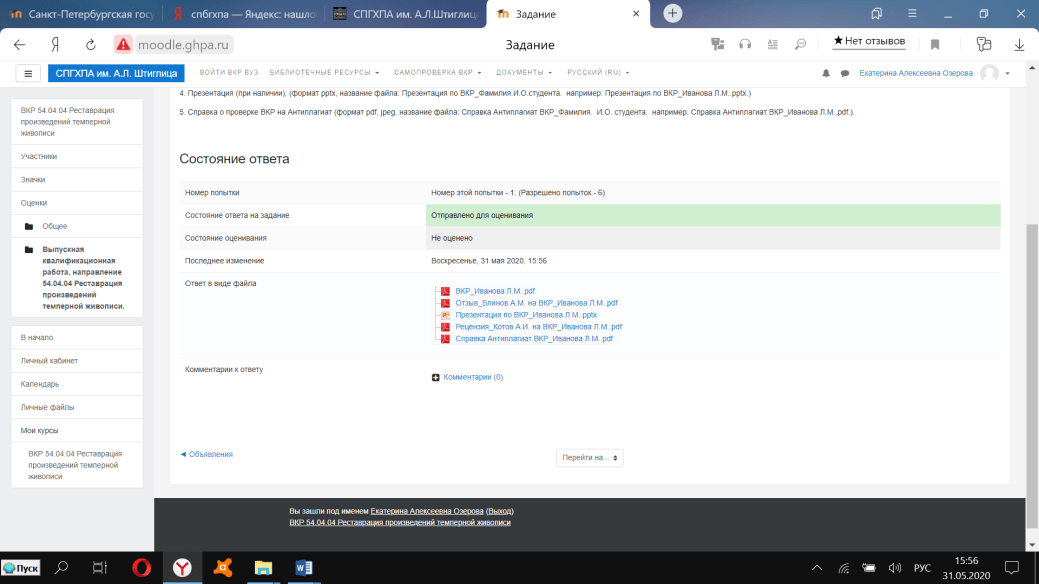 После этого редактировать, перезагружать, удалять или дополнять  файлы в системе не возможно. Поэтому предварительно тщательно подготовьте необходимые файлы.Удачи, у Вас все получится!